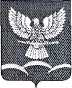        АДМИНИСТРАЦИИ НОВОТИТАРОВСКОГО       СЕЛЬСКОГО ПОСЕЛЕНИЯ ДИНСКОГО РАЙОНА                            РАСПОРЯЖЕНИЕОт 10.04.2019                                                                                       № 22-рстаница НовотитаровскаяО проведении внутреннего муниципальногофинансового контроля в сфере бюджетных правоотношений и в сфере закупок в отношении муниципального унитарного предприятия «Коммунальник» Новотитаровского сельского поселения	В соответствии со ст. 157, 266.1, 269.2 Бюджетного кодекса Российской Федерации, Федеральным законом от 05.04.2013 № 44-ФЗ «О контрактной системе в сфере закупок товаров, работ, услуг для обеспечения государственных и муниципальных нужд», на основании постановления администрации Новотитаровского сельского поселения Динского района от 15.02.2018 № 65 «Об утверждении регламента исполнения финансово-экономическим отделом администрации Новотитаровского сельского поселения Динского района муниципальной функции по внутреннему муниципальному финансовому контролю в сфере бюджетных правоотношений и в сфере закупок» (внес. изменений от 16.07.2018 № 292), распоряжения администрации Новотитаровского сельского поселения от 25.02.2019 № 12-р «Об утверждении Плана мероприятий по осуществлению администрацией Новотитаровского сельского поселения внутреннего муниципального финансового контроля в сфере бюджетных правоотношений и в сфере закупок в отношении подведомственных муниципальных учреждений и муниципального унитарного предприятия на 2019 год»:Провести внутренний муниципальный финансовый контроль в сфере бюджетных правоотношений в отношении муниципального унитарного предприятия «Коммунальник» Новотитаровского сельского поселения, ИНН 2373006016.Проводимые контрольные мероприятия:проверка табелей учета рабочего времени, приказов;проверка наличия должностных инструкций;проверка наличия трудовых книжек;проверка осуществления закупок товаров, работ и услуг для обеспечения нужд учреждения.Проверяемый период –2018 год.Период проведения контрольных мероприятий: с 22.04.2019 по 26.04.2019.Ответственными лицами за проведение контрольных мероприятий являются: начальник финансово-экономического отдела Кожевникова Анна Александровна и специалист 1 категории финансово-экономического отдела Грекова Снежана Игоревна.Контроль за исполнением настоящего распоряжения оставляю за собой.Распоряжение вступает в силу со дня его подписания.Глава Новотитаровскогосельского поселения							С. К. Кошман